     В соответствии с приказом МЧС России от 23 декабря 2005 года № 999 "Об утверждении Порядка создания нештатных аварийно-спасательных формирований», с учетом положений статьи 9 Федерального закона от 12 февраля 1998г. № 28-ФЗ «О гражданской обороне», постановлением Правительства РФ от 26.11.2007 № 804 «Об утверждении Положения о гражданской обороне в Российской Федерации», постановлением Губернатора Самарской области от 29.12.2008 № 148 «Об утверждении Положения об организации и ведении гражданской обороны в Самарской области», руководствуясь ст. ст. 41, 43 Устава муниципального района Пестравский, администрация муниципального района Пестравский ПОСТАНОВЛЯЕТ:1.	Утвердить прилагаемое положение районной службы гражданской обороны коммунально-технического обеспечения, газоснабжения и энергоснабжения (службе обеспечения ТП РСЧС).2.	Начальником службы гражданской обороны коммунально-технического обеспечения, газоснабжения и энергоснабжения назначить первого заместителя главы муниципального района Пестравский Имангулова А.В.2.1.	Начальнику службы гражданской обороны коммунально-технического обеспечения, газоснабжения и энергоснабжения определить организационно - штатную структуру службы, а также состав, оснащение и задачи НАСФ службы.3. Возложить на начальника службы гражданской обороны коммунально-технического обеспечения, газоснабжения и энергоснабжения, координацию планов и действий со службами, созданными в соответствии с постановлением администрации муниципального района Пестравский от 09.12.2015 года № 784 по вводу и применению сил гражданской обороны в условиях чрезвычайных ситуаций мирного времени и выполнению мероприятий гражданской обороны военного времени.4. Сосредоточить в службе гражданской обороны коммунально-технического обеспечения, газоснабжения и энергоснабжения, учет установленных заданий по созданию и накоплению фонда материальных ресурсов необходимых для выполнения мероприятий гражданской обороны.5.	Методическое сопровождение по созданию и функционированию  службы гражданской обороны коммунально-технического обеспечения, газоснабжения и энергоснабжения возложить на начальника отдела ГО и ЧС администрации муниципального района Пестравский (Поставной И.А.).6.	Контроль за выполнением настоящего постановления возложить на первого заместителя Главы муниципального района Пестравский (Имангулов А.В.).Глава муниципального района Пестравский                                       А.П.ЛюбаевПоставной  (8 846 74) 21874Факс.       (8 846 74) 21933, 21544Приложение к постановлению администрации муниципального района Пестравский от ___________ 2016 г. № ___Положениео  службе гражданской обороныкоммунально-технического обеспечения, газоснабжения и энергоснабжения при администрации муниципального района Пестравский Самарской областиI. Общие положения1.	Настоящее Положение службы гражданской обороны коммунально-технического обеспечения, газоснабжения и энергоснабжения муниципального района Пестравский (далее - служба ГО) определяет порядок создания, структуру, состав и задачи службы ГО.2.	Служба ГО создается для организации и проведения мероприятий по повышению устойчивости работы объектов коммунально-технического и энергетического комплекса в чрезвычайных ситуациях военного и мирного времени.3.	Служба ГО является нештатным объединением, в состав которого входят: орган управления службы ГО, аварийно-спасательные формирования, нештатные аварийно-спасательные формирования ГО.4.	Служба ГО в своей деятельности руководствуется Конституцией Российской Федерации, общепризнанными принципами и нормами международного права, международными договорами Российской Федерации, федеральными законами, нормативными правовыми актами Президента Российской Федерации и Правительства Российской Федерации.5.	Общее руководство службой ГО осуществляет Глава муниципального района Пестравский, непосредственное - начальник службы ГО (первый заместитель Главы муниципального района Пестравский).6.	Начальник службы ГО организует работу, осуществляет руководство и несет персональную ответственность за выполнение возложенных на нее задач.В пределах своей компетенции и предоставленных ему полномочий начальник службы ГО:устанавливает полномочия других должностных лиц службы ГО по самостоятельному решению вопросов, относящихся к их компетенции;издает в установленном порядке распорядительные документы по муниципальному району Пестравский по вопросам создания, подготовки и деятельности службы ГО;утверждает и вводит в действие в установленном порядке план обеспечения мероприятий гражданской обороны;представляет муниципальное образование  во взаимоотношениях с органами исполнительной Самарской области, ведет в пределах своих полномочий переговоры и в установленном порядке подписывает соглашения и протоколы о взаимодействии и сотрудничестве по вопросам, связанным с выполнением задач службы ГО.7.	Заместителем начальника службы ГО является начальник штаба службы.8. Организация управления, методическое руководство, контроль за подготовкой и деятельностью службы ГО возлагается на штаб службы.9.   В состав службы ГО для выполнения задач, возложенных на нее,  входят: - штаб службы и предприятия района коммунально-технического и энергообеспечения (по согласованию); -	ГКП Самарской области «АСАДО Самарской области» филиала Пестравского дорожно-эксплуатационного управления   (по согласованию);-	филиал ОАО «МРСК Волги» – «Самарские распределительные сети Чапаевского ПО» (по согласованию);-	управление № 11 «Пестравкарайгаз» филиала «Самарагаз ООО СВГК» (по согласованию). 10. Служба ГО комплектуется за счет сотрудников, не имеющих мобилизационных предписаний.11. Формирования службы ГО создаются в соответствии с Порядком создания нештатных аварийно-спасательных формирований организациями, которые разрабатывают организационную структуру и табели положенности материальных средств, осуществляют комплектование, оснащение материальными средствами и их подготовку.12. Данные формирования привлекаются для выполнения задач службы ГО согласно планам гражданской обороны, разрабатываемым органами исполнительной власти Самарской области, администрацией муниципального района Пестравский и организациями, на базе которых они созданы.13. Объем, организация, порядок, способы и сроки выполнения мероприятий при переводе с мирного на военное время и в ходе выполнения возложенных задач определяются в планах обеспечения мероприятий гражданской обороны службы ГО и соответствующих служб, входящих в ее состав.Планы обеспечения мероприятий гражданской обороны служб ГО вводятся в действие в установленном порядке соответствующими начальниками служб.14. Перевод службы ГО с мирного на военное время и выполнение соответствующих мероприятий осуществляются в общей системе перевода в соответствии с установленными степенями готовности гражданской обороны, в т.ч.:приведение в готовность органов управления, технических систем управления, оповещения и связи, сил и средств службы ГО;мероприятия по повышению устойчивости работы объектов коммунально-технического и энергетического комплекса;мероприятия по защите личного состава и материальных средств службы ГО.15. Выполнение задач, возложенных на службу ГО, заключается в установленном порядке мероприятий по защите личного состава и материальных средств службы ГО от опасностей, возникающих при ведении военных действий, а также при возникновении чрезвычайных ситуаций природного и техногенного характера.16. Поддержание устойчивого морально-психологического состояния, служебной дисциплины и строгого соблюдения законности личным составом службы ГО при выполнении возложенных на нее задач достигается проведением мероприятий по психологической подготовке, специально-правовому и информационному обеспечению, культурно-досуговой и воспитательной работе, а также противодействием психологическому воздействию противника.17. Обучение личного состава службы ГО организуется и осуществляется в соответствии с требованиями Федерального закона «О гражданской обороне» от 12.02.98 № 28-ФЗ, постановления Правительства Российской Федерации от 2.11.2000 № 841 «Об утверждении Положения об организации обучения населения в области гражданской обороны», постановления Правительства РФ от 26.11.2007 № 804 «Об утверждении положения о гражданской обороне в Российской Федерации», организационно-методических указаний по подготовке органов управления, сил гражданской обороны и единой государственной системы предупреждения и ликвидации чрезвычайных ситуаций, организационно-методических указаний по подготовке населения Российской Федерации в области гражданской обороны, защиты от чрезвычайных ситуаций, обеспечения пожарной безопасности и безопасности людей на водных объектах и настоящей программой.18. С целью подготовки службы ГО к выполнению возложенных задач проводятся учения (командно-штабные и тактико-специальные) и тренировки (штабные тренировки).19.  Осуществляется обеспечение материальными средствами:сил службы ГО - за счет собственных возможностей и средств службы в соответствии со штатами, табелями и нормами довольствия (положенности) по установленной номенклатуре и в пределах выделяемых бюджетных ассигнований;формирований гражданской обороны - за счет запасов материальных средств, создаваемых организациями и учреждениями в порядке, определенном Положением о накоплении, хранении и использовании в целях гражданской обороны запасов материально-технических, продовольственных, медицинских и иных средств (утверждено Постановлением Правительства Российской Федерации от 27.04.2000  N379) и с учетом рекомендаций, утвержденных МЧС России.20. Медицинское обеспечение (проведение лечебно-профилактических, санитарно-гигиенических, противоэпидемических мероприятий, государственного санитарно-эпидемиологического надзора и ветеринарно-санитарного надзора) в интересах службы ГО организуется силами и средствами территориальных учреждений здравоохранения  муниципального образования во взаимодействии с органами, уполномоченными осуществлять государственный санитарно-эпидемиологический надзор в порядке, установленном федеральным законодательством, законами и иными нормативными правовыми актами Самарской области.21. Для выполнения задач службой ГО используются здания и сооружения, материальные средства, защитные сооружения гражданской обороны, находящиеся в оперативном управлении структурных подразделений, входящих в состав службы ГО, или арендуемые ими.22. Закрепление зданий, сооружений и материальных средств других организаций производится на договорной основе при участии заинтересованных органов администрации муниципального района Пестравский Самарской области.Непосредственная передача зданий, сооружений и материальных средств осуществляется с введением соответствующей степени готовности гражданской обороны.II. Основные задачи23. Основные задачи службы ГО:проведение мероприятий по повышению устойчивости работы объектов коммунально-технического комплекса, газоснабжения и энергоснабжения;организация и проведение мероприятий по защите личного состава, служебных животных и материальных средств службы ГО от опасностей, возникающих при ведении военных действий, а также при возникновении чрезвычайных ситуаций природного и техногенного характера.III. Основные мероприятия, осуществляемые службой ГО24. При подготовке службы ГО в мирное время осуществляется:разработка (или участие в разработке) в пределах своей компетенции проектов законодательных и иных нормативных правовых актов, ведомственных целевых программ в области гражданской обороны;разработка, согласование и утверждение плана обеспечения мероприятий гражданской обороны службы ГО;поддержание в готовности систем управления, связи и оповещения, необходимого ресурсного обеспечения службы ГО;обучение личного состава службы ГО в системе подготовки в области гражданской обороны;подготовка к выполнению мероприятий по защите личного состава, служебных животных и материальных средств службы ГО от опасностей, возникающих при ведении военных действий, а также при возникновении чрезвычайных ситуаций природного и техногенного характера;планирование эвакуации и участие в подготовке загородной зоны для размещения личного состава и материальных средств.25. При переводе службы ГО с мирного на военное время осуществляется:    организация и проведение мероприятий по переводу службы ГО с мирного на военное время;организация и выполнение мероприятий по защите личного состава и материальных средств службы ГО от опасностей, возникающих при ведении военных действий, а также при возникновении чрезвычайных ситуаций природного и техногенного характера;оповещение органов управления, личного состава службы ГО об опасностях, возникающих при ведении военных действий, а также при возникновении чрезвычайных ситуаций природного и техногенного характера;ведение радиационного, химического, биологического наблюдения и разведки, дозиметрического контроля, выявление и оценка радиационной, химической и биологической обстановки;эвакуация личного состава и материальных средств службы ГО в безопасные районы из очагов поражения;укрытие личного состава в защитных сооружениях гражданской обороны;применение средств индивидуальной и медицинской защиты;проведение мероприятий по световой маскировке и другим видам маскировки;проведение аварийно-спасательных и других неотложных работ в случае возникновения опасностей для личного состава при ведении военных действий или вследствие этих действий, а также вследствие чрезвычайных ситуаций природного и техногенного характера;первоочередное обеспечение личного состава, пострадавшего при ведении военных действий или вследствие этих действий, в том числе медицинское обслуживание и принятие других необходимых мер;введение режимов радиационной защиты;проведение санитарной обработки личного состава, ветеринарной обработки служебных животных, специальной обработки материальных средств и обеззараживания зданий и сооружений.26. При выполнении задач службы ГО в военное время осуществляется:организация и проведение мероприятий по повышению устойчивости работы объектов коммунально-технического и энергетического комплекса;организация и выполнение мероприятий по защите личного состава и материальных средств службы ГО от опасностей, возникающих при ведении военных действий, а также при возникновении чрезвычайных ситуаций природного и техногенного характера;оповещение органов управления, личного состава службы ГО об опасностях, возникающих при ведении военных действий, а также при возникновении чрезвычайных ситуаций природного и техногенного характера;эвакуация личного состава и материальных средств службы ГО в безопасные районы из очагов поражения;укрытие личного состава в защитных сооружениях гражданской обороны;применение средств индивидуальной и медицинской защиты;проведение мероприятий по световой маскировке и другим видам маскировки;проведение аварийно-спасательных и других неотложных работ в случае возникновения опасностей для личного состава при ведении военных действий или вследствие этих действий, а также вследствие чрезвычайных ситуаций природного и техногенного характера;первоочередное обеспечение личного состава, пострадавшего при ведении военных действий или вследствие этих действий, в том числе медицинское обслуживание и принятие других необходимых мер;введение режимов радиационной защиты;проведение санитарной обработки личного состава, ветеринарной обработки служебных животных, специальной обработки материальных средств.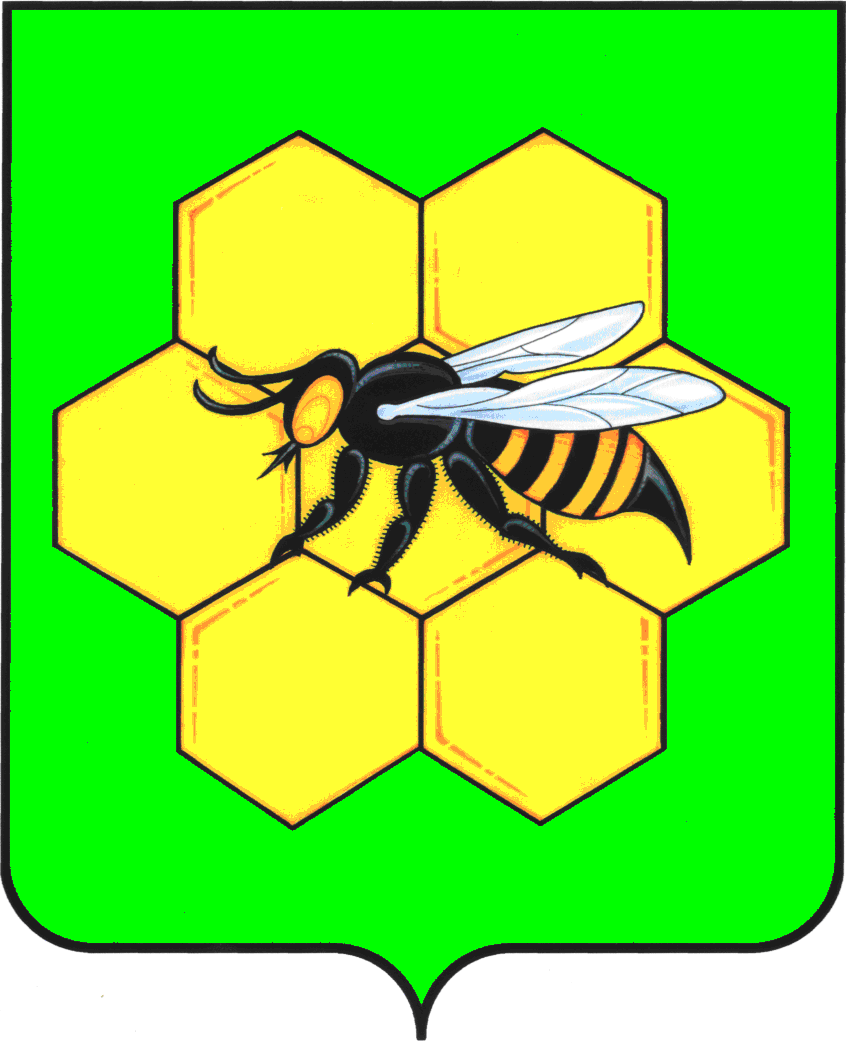 АДМИНИСТРАЦИЯМУНИЦИПАЛЬНОГО РАЙОНА ПЕСТРАВСКИЙСАМАРСКОЙ ОБЛАСТИПОСТАНОВЛЕНИЕот_______27.04.16_____________№_____233______О создании службы гражданской обороныкоммунально-технического обеспечения, газоснабжения и энергоснабжения